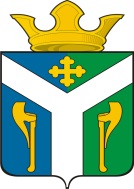 АДМИНИСТРАЦИЯ    УСТЬ – НИЦИНСКОГОСЕЛЬСКОГО ПОСЕЛЕНИЯПОСТАНОВЛЕНИЕ________________________________________________________________19.01.2022                                                                                               №  16с. Усть – НицинскоеОб утверждении перечня мест массового пребывания людей, расположенных на территории Усть-Ницинского сельского поселенияВ соответствии с требованиями Федерального закона от 06.03.2006 № 36-ФЗ «О противодействии терроризму» и требованиями Постановления Правительства Российской Федерации от 25.03.2015 № 272 «Об утверждении требований к антитеррористической защищенности мест массового пребывания людей и объектов (территорий), подлежащих обязательной охране войсками национальной гвардии Российской Федерации, и форм паспортов безопасности таких мест и объектов (территорий)»ПОСТАНОВЛЯЮ:Утвердить перечень мест массового пребывания людей, расположенных на территории Усть-Ницинского сельского поселения (прилагается).Опубликовать настоящее постановление в «Информационном вестнике Усть-Ницинского сельского поселения» и разместить на официальном сайте  Усть-Ницинского сельского поселения в информационно-телекоммуникационной сети Интернет: www.усть-ницинское.рф.Контроль за исполнением настоящего постановления оставляю за собой.Глава Усть-Ницинского сельского поселения 								А.С.ЛукинПриложение к постановлению администрации Усть-Ницинского сельского поселения от 19.01.2022 № 16УТВЕРЖДАЮГлава Усть-Ницинского сельского поселения_________________А.С.ЛукинПеречень мест  массового пребывания людей, расположенных на территории Усть-Ницинского сельского поселения№ п/пНаименование места массового пребывания людей (территории)Юридический адрес./фактическое месторасположениеСобственник/правообладатель места массового пребывания людей, контактные данные1ПлощадьСвердловская область, Слободо-Туринский район, с. Усть-Ницинское, ул. ШанауринаАдминистрация Усть-Ницинского сельского поселения, 83436127845